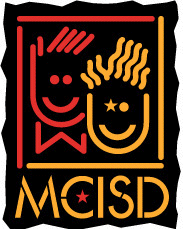 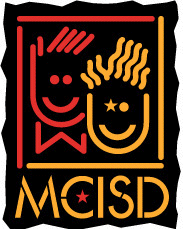 Human Resources Department and Legal Counsel734-242-5799 x 2640/2641  FAX 734-322-2660www.monroeisd.usREQUEST FOR POSITION POSTINGPosition Requested:  	Replacing:Building Location/District:Work Hours (e.g. 8:00 – 4:00):	Grade Level: Head Start/GSRP only: Full day 	AM/PMDepartment:  	Supervisor:Reason Needed:	 VacancyNew Position   Transfer Reason Needed Explanation: Approved:       Date:                    Assistant Superintendent ----------------------------------------------------------------------------------------------------------------HUMAN RESOURCESPosition Posted:           Position Posting Number:      Newspaper Ad:                                             Union Position:      Other:                                             Revised 11/2/15